Муниципальное бюджетное учреждениеПерсиановского сельского поселения«ЦЕНТР КУЛЬТУРНОГО РАЗВИТИЯ»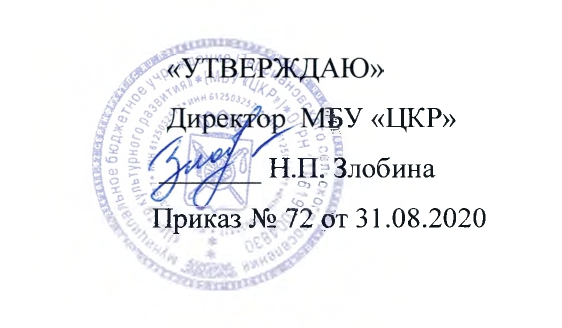 ПРОГРАММА КРУЖКА «СКУЛЬПТУРНАЯ ЛЕПКА»Руководитель:Шульга Кристина СергеевнаП. Персиановский2020 год                                       Пояснительная запискаКерамика является одним из традиционных видов декоративно-прикладного искусства. Она обладает глубокими национальными корнями и формирует эстетический вкус ребенка, развивает чувство прекрасного. Изучая традиции ремесла, усваивая язык форм, орнамента, технологию изготовления, знакомясь с особенностями материала, кружковец постигает опыт, накопленный человечеством, и получает импульс к развитию своих творческих способностей. В связи с этим была разработана дополнительная общеразвивающая программа «Ручная лепка», которая имеет художественную направленность. Удивительные свойства глины: прочность, огнеупорность, пластичность позволяют разнообразно использовать её для лепки декоративных скульптур, животных и людей, шкатулок, подсвечников, ваз, настенных панно и др. Особые качества глины определяют различные подходы к формообразованию декоративных изделий, и дети учатся овладевать ими и использовать их в своих работах.Лепка - это один из видов изобразительного творчества, в котором из пластических материалов создаются объёмные или рельефные образы и целые композиции. Лепка входит в жизнь ребёнка вместе с рисованием, конструированием, разными играми, часто вплетаясь в них так, что одно занятие невозможно отделить от другого.Техника лепки богата и разнообразна, но при этом доступна даже маленьким детям. Лепка даёт удивительную возможность моделировать мир и своё представление о нём в пространственно-пластичных образах. Это самый осязаемый вид художественного творчества. Ребёнок не только видит то, что создал, но и трогает, берёт в руки и по мере необходимости изменяет. Можно создавать бесконечное множество образов, каждый раз находить новые варианты и способы.Занятия лепкой комплексно воздействуют на развитие ребёнка:- повышают сенсорную чувствительность, т.е. способствуют тонкому восприятию формы, фактуры, цвета, веса, пластики, пропорций- развивают воображение, пространственное мышление, общую ручную умелость, мелкую моторику;- синхронизируют работу обеих рук;- формируют умение планировать работу по реализации замысла, предвидеть результат и достигать его; при необходимости вносить коррективы в первоначальный замысел.- обогащает ребёнка в художественном и творческом плане.Деятельность кружка по данной программе направлена на:  
1. формирование и развитие творческих способностей детей 9-14 лет;
2. удовлетворение индивидуальных потребностей детей в художественно-эстетическом, нравственном и интеллектуальном развитии;
3. обеспечение духовно-нравственного, трудового воспитания детей;
4.  выявление, развитие и поддержку талантливых кружковцев, а также детей, проявивших выдающиеся способности; 
5.профессиональную ориентацию детей;  
6. социализацию и адаптацию детей к жизни в обществе; 
7. формирование общей культуры кружковцев. Как известно, глина – один из самых древних материалов, освоенных человеком. Древние глиняные статуэтки, изразцы, архитектурные облицовки, полихромные статуи, всевозможные сосуды, ювелирные украшения – всё говорит о высоком развитии искусства глины в истории человеческой цивилизации. Программа «Скульптурная лепка» ориентирована на развитие творческой инициативы детей, возможности получать дополнительные теоретические знания и практические навыки осознанного труда. Актуальность данной программы обусловлена тем, что за последнее время необычайно возрос интерес к лепке и керамике. У детей отмечается потребность создавать рукотворные вещи из естественных природных материалов. Глина, как самый доступный из них. Приобретает популярность в сравнении с другими материалами для художественного творчества. Новизна программы состоит в том, что учитывает потребности кружковцев в применении результатов своего труда в обычной жизни, даёт возможность использовать свои изделия в качестве подарков к календарным праздникам. Педагогическая целесообразность программы «Скульптурная лепка» заключается в том, что занятия пластикой малых форм положительно влияют на интеллектуальное и духовно-нравственное развитие ребёнка. 
В программе представлен широкий спектр приёмов лепки из глины. Занятия с глиной способствуют развитию моторики рук. Также занятия с глиной оказывают положительное успокоительное действие на нервную систему ребёнка, являются источником положительных эмоций. На занятиях лепкой ярко проявляется непосредственность, индивидуальность и оригинальность каждого воспитанника. Знакомство с новым материалом постоянно пополняет опыт детей новыми знаниями, знакомит с историей своего народа и всемирной культурой. 
Цель программы: создание условий для развития детского творчества, художественного вкуса и интереса к народному искусству посредством обучения лепке из глины.
Задачи: 
• Обучить основным приёмам и навыкам работы с глиной. 
• Знакомить с разнообразием декоративно-прикладного искусства. 
• Развивать художественно-творческие способности у каждого ребёнка. 
• Воспитывать усидчивость, внимательность, умение работать в коллективе. 
• Развивать у детей тонкую моторику рук, глазомер, чувство гармонии и красоты. 
• Способствовать ранней профориентации посредством включения в практическую деятельность.• Содействовать укреплению общих интересов в семьях путём привлечения детей и взрослых к проведению совместных праздников и мероприятий. 
Программа «Скульптурная лепка» является модифицированной, она составлена на основе программы факультативных курсов по искусству для образовательных школ V – XI классов «Скульптура и керамика», М 1991. Отличительные особенности данной программы в оптимальном и сбалансированном отборе содержания в соответствии с возрастом кружковцев и их творческими возможностями, в методике обучения, применении эффективных форм и методов обучения, воспитания и развития детей, в актуализации методики составления групповой композиции керамических изделий. Тематика композиций учитывает интересы и настрой детей. Такой подход создает атмосферу сотрудничества и сотворчества руководителя кружка и детей.Дополнительная общеразвивающая программа «Скульптурная лепка» рассчитана на 1 год обучения, всего 348 ч в год. Занятия проводятся 4 раза в неделю по 1 часу. Основной формой занятий является комбинированное, содержащее теорию и практическую часть, кроме того, руководитель кружка использует иные формы: конкурс, обобщающее занятие, сообщение новых знаний. Руководитель кружка организует групповые занятия, работу в парах, индивидуальную работу.Программа дает возможность раскрыть творческие способность каждого ребенка, тем самым способствует формированию личности. Дети приходят в объединение не только для удовлетворения своих творческих способностей, но и для дружеского общения. По окончании курса обучения дети получат знания о технологии изготовления художественных изделий из глины; научатся работать по своему эскизу, овладеют технологией самостоятельного изготовления изделий из глины, сюжетных композиции, технологией декоративной отделки керамики. Формой контроля является не обычная оценка, а анализ работ в процессе обсуждения их с детьми, что воспитывает умение общаться, быть тактичными и терпимыми по отношению друг к другу.Кроме того, руководителем кружка используется мониторинг. Мониторинг результатов обучения и развития кружковцев по дополнительной общеразвивающей программе проводится по диагностической карте не менее 2-х раз в год (25 декабря, 15 мая). Руководитель кружка, используя показатели, критерии, степень выраженности оцениваемого качества, методы диагностики, определяет уровни обученности и развития каждого ребёнка. Таким образом, сравнение уровня обученности, уровня личностного развития детей позволяет отследить рост каждого ребёнка и детского объединения в целом в динамике за полугодие, учебный год и на конечном сроке реализации дополнительной общеобразовательной программы.
 Содержание дополнительной развивающей программы может корректироваться. В календарно-тематический план могут вноситься изменения в связи с участием детей в конкурсах по определенным темам, запросами учащихся, появлением новых технологий и др. Отдельные темы занятий 1 и 2 года обучения сходны по названию и содержанию, но рассчитаны на последующее углубление и расширение знаний. Задания по темам усложняются, предъявляются более высокие требования к качеству лепки, декорированию. Формами подведения итогов реализации программы является участие кружковцев в отчетной выставке и конкурсах различного уровня, защита индивидуального творческого проекта.Календарно-тематическое планирование.К концу  года дети должны знать: 1. Правила ТБ и ОТ; 2. Технологические свойства керамического теста; 3. Технологию и последовательность изготовления изделий; 4. Свойства красок, ангоб, глазурей, пигментов, виды глазури; 5. Особенности создания художественного образа в процессе изготовления изделия; 6. Основы создания образов из целого куска теста, из отдельных частей; 7. Технология раскатки пласта на фактурной поверхности; 8. Технологию подготовки индивидуального творческого проекта. Должны уметь: 1. Творчески создать каждое изделие, максимально используя объём знаний, умений, навыков; 2. Способы эстетического оформления сувениров и подарков; 3. Украшать предметы узорами, используя ритм, симметрию в композиционном построении 4. Практически выполнять работу различной сложности с применением различных вспомогательных материалов; 5. Создавать свой авторский фонд; 6. Передавать образ в лепке, учитывая пропорциональность частей, показывая движение; создавать сюжет; 7. Владеть основами, умениями создания образов из целого куска теста, из отдельных частей , используя свойства красок, ангоб, глазурей; 8. Самостоятельно приходить к поиску методов и приемов, способов выполнения изделий из глины. 9. Раскатывать пласт глины на фактурной поверхности; 10. Самостоятельно работать над индивидуальным творческим проектом. Методическое обеспечение программы. Формы занятий, планируемые по теме, разделу: беседа, конкурс, выставка. Значимым моментом при работе с детским объединением является воспитательная работа, основу которой составляет создание и укрепление коллектива и подготовка детей к самостоятельной трудовой деятельности. Очень важны отношения детей в коллективе, поэтому одна из задач руководителя кружка - создавать комфортный микроклимат. Увлеченность общей идеей позволяет детям быстрее подружиться, больше узнать друг о друге и лучше почувствовать значимость совместной деятельности.В работе с детьми используются различные методы и приемы:• наглядно-зрительный (показ изготовленного произведения декоративно - прикладного искусства руководителем кружка, показ приемов и способов лепки из глины), • словесный метод (беседа, рассказ) • проблемный метод (объяснение основных понятий, терминов, создание проблемных ситуаций, самостоятельный поиск ответов, анализ ошибок и поиск путей их устранения• эвристический метод (выполнение части творческой работы самостоятельно).На занятиях в детском объединении важное место занимает творческая деятельность детей. Переключение ребенка с уроков на занятия художественной деятельностью способствует сокращению перегрузки детей, оказывает значительное психотерапевтическое воздействие: уходят тревожность, угнетенное состояние, появляется спокойствие, уверенность в себе, своих силах, ощущение радости. Ценность творчества, его функции, заключаются не только в результативной стороне, но и в самом процессе творчества. Творческие задания носят развивающий характер. Выполнение самостоятельных творческих заданий направлено на формирование конкретных практических навыков и на развитие творческих способностей детей, художественного вкуса, повышение эмоционального тонуса в процессе творчества. Проводятся мероприятия воспитательного характера - дни именинника, праздники (Новый год, 8 Марта и др.). Основу организации образовательной деятельности составляет технологии развивающего обучения, сотрудничества, поддержки одаренных детей, здоровьесберегающие технологии.Учебно-методический комплекс 1. Специальная литература; 2. Видеоматериалы; 3. Дидактический раздаточный материал; 4. Планы - конспекты занятий; 5. Теоретический материал; 6. Дополнительный материал к занятиям: презентации, иллюстрации и др. Принципы построения программы: - От простого к сложному; - Связь знаний, умений с жизнью, с практикой; - Научность; - Доступность; - Системность знаний; - Воспитывающая и развивающая направленность; - Всесторонность, гармоничность в содержании знаний, умений, навыков; - Активность и самостоятельность.Раскрытию творческих способностей клужковцев помогают различные формы занятий: практические, игровые, беседа. Исполнению замысла в материале предшествует работа над эскизами. Разрабатывать композицию следует подробно. Руководителю кружка дополнительного образования необходимо постоянно обращать внимание на то, что декор должен способствовать раскрытию темы. Формы контроля, используемые руководителем кружка дополнительного образования, самые разнообразные: педагогическое наблюдение, конкурсы, выставки различного уровня и др. Формами промежуточной аттестации являются контрольное занятие, выставка.Техническое оснащение занятий:1. Муфельная печь. 2. Шкафы для хранения изделий. 3. Доски для лепки, баночки для воды, тряпочки. 4. Стеки, штампики, печатки. 5. Кисти. 6. Акрил. 7. Бумага для рисования. 8. Карандаши простые. 9. Скалки для раскатывания глины. 10. Сито. 11. Глазури, ангобы, лаки. 12. Образцы различной глины. 13. Образцы народных игрушек, изразцов, старой посуды и предметов быта, изделии, декорированные различными способами. 14. Папки с демонстрационным материалом по темам. 15. Дидактический материал.Список литературыДля руководителей кружка: 1. Боголюбов Н. Лепка на занятиях в школьном кружке. - М.: Просвещение, 1982. 2. Бугамбаев М. Гончарное ремесло. Керамика. Терракота. - Ростов-на/Д., 2000. 3. Гинзбург В.П. Керамика в архитектуре. - М.: Стройиздат, 1987. 4. Долорс Р. Керамика: техника, приемы, изделия. Пер. с нем. - М., 2003. 5. Захаров А.И. Конструирование керамических изделий. - М.: РХТУ им. Менделеева, 2004. 6. Любимов Л. Искусство Древнего мира.- М.: Просвещение, 1996. 7. Малолетков В.А. Керамика.- М.: Юный художник, 2000. 8. Неменский Б.М. Мудрость красоты.- М.: Просвещение, 1987. 9. Персал Роналд. Керамика и фарфор. - Минск: Белфакс, 1997. 10. Поверин А. Гончарное дело. - М.: Культура и традиции, 2003. 11. Претте М., Капальдо А. Творчество и выражение: курс художественного воспитания. - М., 1981. 
Для кружковцев: 1. Дмитриева Н., Акимова Л. Античное искусство. - М.: Детская литература, 1988. 2. Дмитриева Н., Виноградова Н. Искусство Древнего мира. - М.: Детская литература, 1986. 3. Кошель П. Искусство. Энциклопедический словарь школьника. - М.: Олма-пресс, 2000. 4. Мар Е. Глина и руки. - М.: Детгиз, 1963. 5. Претте М., Капальдо А. Творчество и выражение: курс художественного воспитания. - М.., 1981. 6. Федотов Г. Послушная глина.- М.: АСТ-Пресс, 1997.№ ппТема занятия Тема занятия Дата проведения Количество часовПримечание11Лепка «Тарелка с пейзажем осеннего леса».2.09.2020
3.09.2020422Рельеф «Подсолнух»4.09.2020
5.09.2020333Лепка ладьи9.09.2020
10.09.2020444Лепка «Белочка с корзиной осенних плодов и грибов»11.09.2020
12.09.2020355Лепка тарелка «Осенний лист»16.09.2020
17.09.2020466Фантазии в глине на тему русских народных сказок18.09.2020
19.09.2020377Технология лепки из пластин. Объемные работы.23.09.2020
24.09.2020488Посуда - (пластовым, жгутовым и гончарным способом)25.09.2020
26.09.2020399Творческая работа на свободную тему30.09.2020
1.10.202041010Лепка кувшина «Осеннее настроение»2.10.2020
3.10.202031111Сюжет панно по выбору кружковца7.10.2020
8.10.202041212Лепка кружки «Собачка» на гончарном круге9.10.2020
10.10.202031313Лепка миски14.10.2020
15.10.202041414Лепка цветочных горшков (ручное формование)16.10.2020
17.10.202031515Жанровая скульптурная композиция21.10.2020
22.10.202041616Спиральная лепка из жгутов.23.10.2020
24.10.202031717 Формование декоративных блюд28.10.2020
29.10.202041818Лепка тарелки «Хэллоуинския тыква»30.10.2020
31.10.202031919Творческая работа на свободную тему5.11.2020
6.11.20207.11.202052020«Сказочная поляна» (лепка на плоскости)11.11.202012.11.202042121Лепка с образца13.11.202014.11.202032222Изготовление горшка из спиралей и колец.18.11.202019.11.202042323Лепка шкатулка  «Пегас»20.11.202021.11.202032424Лепка тарелки «Снежинка»25.11.202026.11.202042525Творческая работа на свободную тему27.11.202028.11.202032626Посуда - (пластовым, жгутовым и гончарным способом)2.12.20203.12.202042727Конструирование и лепка чайной пары.4.12.20205.12.202032828Спиральная лепка из жгутов.9.12.202010.12.202042929Лепка новогодней игрушки11.12.202012.12.202033030Лепка «Дом Деда Мороза»16.12.202017.12.202043131Работы на свободную тему «Планета красоты».18.12.202019.12.202033131Лепка тарелки «Снеговик»23.12.202024.12.202043232Лепка новогодней кружки на гончарном круге25.12.202026.12.202033333Лепка панно «Новогодняя ночь»30.12.202031.12.202043434«Шкатулка» Новогодний сувенир13.01.202114.01.202133535Новогодний сувенир15.01.202116.01.202143636Роспись новогоднего сувенира20.01.202121.01.202133737Кашпо для кактусов.22.01.202123.01.202143838Спиральная лепка из жгутов.27.01.202128.01.202133939Лепка символа Нового года «Бык»29.01.202130.01.202144040Творческая работа на свободную тему3.02.20214.02.202134141Лепка цветочных горшков (ручное формование).5.02.20216.02.202144242Формование декоративных блюд10.02.202111.02.202134343Сердечки-веночки12.02.202113.02.202144444Рельефная композиция на свободную тему.17.02.202118.02.202134545Лепка «Подарок папе ко дню Защитника Отечества»19.02.202120.02.202144646Роспись готовых изделий24.02.202125.02.202134747Традиционная народная игрушка Каргопольская26.02.202127.02.202144848Подарок любимой маме к 8 марта3.03.20214.03.202134949Подарок любимой бабушке к 8 марта5.03.20216.03.202145050Посуда - (пластовым, жгутовым и гончарным способом)10.03.202111.03.202135151Лепка цветочных горшков (ручное формование).12.03.202113.03.202145252Лепка на гончарном круге.17.03.202118.03.202135353Кашпо для кактусов.19.03.202120.03.202145454Лепка кружки «Лесной житель» на гончарном круге24.03.202125.03.202135555Изготовление горшка из спиралей и колец26.03.202127.03.202145656Творческая работа на свободную тему31.03.20211.04.202135757Рельефная композиция на свободную тему.2.04.20213.04.202145858Лепка вазы для фруктов/конфет7.04.20218.04.202135959Пасхальные сувениры.9.04.202110.04.202146060Лепим обитателей подводного мира.14.04.202115.04.202136161Плоскостное панно с использованием фигур человека.16.04.202117.04.202146262Лепка на гончарном круге.21.04.202122.04.202136363Лепка чайника (форма фантазийная)23.04.202124.04.202146464Лепка чайника (форма классическая)28.04.202129.04.202136565Творческая работа на свободную тему30.04.20211.05.202146666Лепка подсвечник «Улитка» на гончарном круге5.05.20216.05.202136767Спиральная лепка из жгутов.7.05.20218.05.202146868Формование декоративных ваз.12.05.202113.05.202136969Лепка «Кружка-животное»14.05.202115.05.202147070Изготовление шкатулки (короба) из пластов19.05.202120.05.202137171Скульптура малых форм «Животные». 21.05.202122.05.202147272Лепка бабочек по трафарету26.05.202127.05.202137373Творческая работа на свободную тему28.05.202129.05.202147474Лепка на гончарном круге.2.06.20213.06.202137575Кашпо для кактусов.4.06.20215.06.202147676Лепка панно «Летний букет».9.06.202110.06.202137777Изготовление шкатулки (короба) на гончарном круге11.06.202112.06.202147878Плоскостное панно с использованием фигур человека.16.06.202117.06.202137979Лепка настенного панно «Город»18.06.202119.06.202148080Спиральная лепка из жгутов.23.06.202124.06.202138181Лепка подсвечник «Улитка» ручная лепка25.06.202126.06.202148282Творческая работа на свободную тему30.06.20211.07.202138383Скульптура малых форм «Животные». Декоративная переработка.2.07.20213.07.202148484Лепка тарелки «Морская звезда»7.07.20218.07.202138585Лепка на гончарном круге.9.07.202110.07.202148686Традиционная народная игрушка. Дымковская14.07.202115.07.202138787Рельефная композиция на свободную тему.16.07.202117.07.202148888Лепка панно «Море»21.07.202122.07.202138989Лепка цветочных горшков (ручное формование).23.07.202124.07.202149090Кашпо для кактусов.28.07.202129.07.202139191Творческая работа на свободную тему30.07.202131.07.202149292Спиральная лепка из жгутов.4.08.20215.08.202139393Лепка вазы «Лебедь»6.08.20217.08.202149494Технология лепки из пластин. Объемныеработы.11.08.202112.08.202139595Стилизация рыб13.08.202114.08.202149696Лепка кувшина «Подводный царство»18.08.202119.08.202139797Плоскостное панно с использованием фигур человека.20.08.202121.08.202149898Кашпо для кактусов.25.08.202126.08.202139999Лепка на гончарном круге.27.08.202128.08.20214Всего часов:348